8.01.2020 PoniedziałekCel: utrwalanie pojęć  mniej, więcej, tyle samo.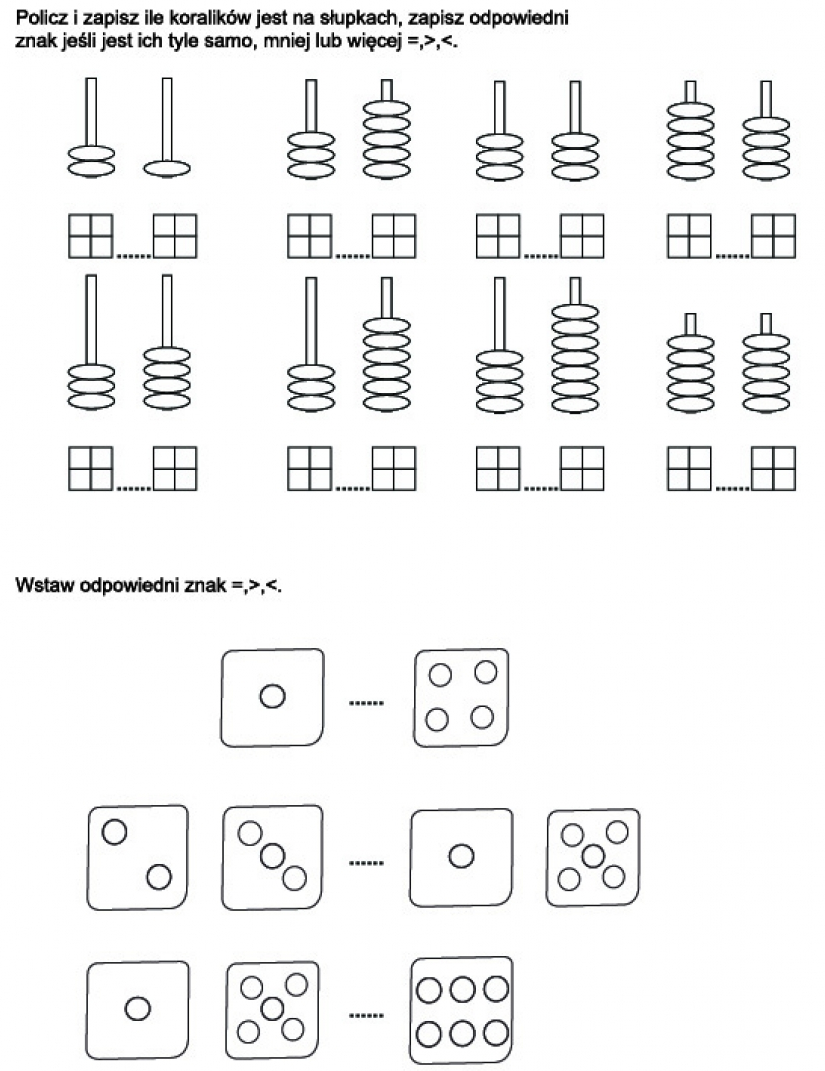 